AGENDA                                                                                   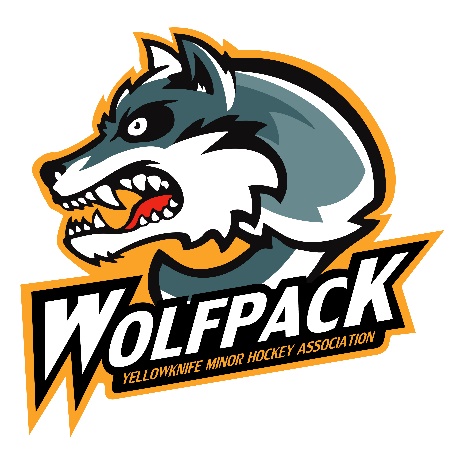 Yellowknife Minor Hockey AGMMonday May 14th 2018 – 6:00pmWilliam MacDonald GymCall to OrderApproval of AgendaMoved:Seconded:Adoption of Minutes from previous Annual General MeetingMoved:Seconded:Committee ReportsDirector of Special EventsDirector of Ethics and Discipline Director of Female ProgramsDirector of Sponsorship and Fundraising Director of Director of Administration League ProgramsDirector of Development TeamsDirector of Skills and TrainingDirector of League ProgramsDirector of FinancePresidentApproval of Financial Statements (Director of Finance)Moved:Seconded:	2018-2019 FeesMoved:Seconded:Appointment of AuditorsMoved:Seconded:Election of DirectorsPresidentDirector of FinanceDirector of League ProgramsDirector of Skills and TrainingDirector of Development TeamsDirector of AdministrationDirector of Sponsorship and FundraisingDirector of Females ProgramsDirector of Ethics and DisciplineDirector of Special EventsNew BusinessBylaw 13.2 Change the fiscal year from May 1- April 30 to April 1 – March 31.Bylaw 7.3 To be added to Bylaw 7.3Officers are elected for two years terms.The following positions shall be elected in even years: President, Director of League Programs, Director of Skills and Training, Director of Administration, Director of Sponsorship and FundraisingThe following positions shall be elected in odd years: Director of Finance, Director of Development Teams, Director of Female Programs, Director of Ethics and Discipline, Director of Special Events. Timbit Structure– Learn to skate vs skill development, on ice helpers, starting age for Timbits (no 3yr olds), and lesson plans for first couple ice times, letter to parents re. volunteer positions (Shawna Pound) Reimbursement of fees for coaches at the end of the year providing    they do their job. (Shawna Pound)Quote for Photos (Sheena Jensen)Request for Coaches and GovernorsAdjournment